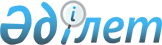 Об определении мер социальной поддержки специалистов сферы здравоохранения, образования, социального обеспечения, культуры, спорта и ветеринарии на 2012 год
					
			Утративший силу
			
			
		
					Решение маслихата Уилского района Актюбинской области от 26 апреля 2012 года № 24. Зарегистрировано Департаментом юстиции Актюбинской области 30 мая 2012 года № 3-11-112. Утратило силу в связи с истечением срока применения - (письмо маслихата Уилского района Актюбинской области от 14 февраля 2013 года № 10)      Сноска. Утратило силу в связи с истечением срока применения - (письмо маслихата Уилского района Актюбинской области от 14.02.2013 № 10).      

В соответствии со статьей 6 Закона Республики Казахстан от 23 января 2001 года № 148 «О местном государственном управлении и самоуправлении в Республики Казахстан», с пунктом 8 статьи 18 Закона Республики Казахстан от 8 июля 2005 года № 66 «О государственном регулировании развития агропромышленного комплекса и сельских территорий», постановления Правительства Республики Казахстан от 18 февраля 2009 года № 183 «Об утверждении размеров и Правил предоставления мер социальной поддержки специалистам здравоохранения, образования, социального обеспечения, культуры и спорта, прибывшим для работы и проживания в сельские населенные пункты» районный маслихат РЕШИЛ:



      1. Определить на 2012 год следующие меры социальной поддержки специалистов сферы здравоохранения, образования, социального обеспечения, культуры, спорта и ветеринарии, прибывших для работы и проживания в сельские населенные пункты Уилского района:



      1) подъемное пособие в сумме, равной семидеситикратному месячному расчетному показателю;



      2) социальная поддержка для приобретения жилья - бюджетный кредит в сумме, не превышающий одну тысячу пятисоткратный размер месячного расчетного показателя.



      2. Реализацию настоящего решения возложить на ГУ «Уилский районный отдел экономики, бюджетного планирования и предпринимательства».



      3. Настоящее решение вводится в действие по истечении десяти календарных дней со дня его первого официального опубликования.      Председатель сессии                    Секретарь

      районного маслихата:              районного маслихата:          Е.Жиеналин                        Б.Бисекенов
					© 2012. РГП на ПХВ «Институт законодательства и правовой информации Республики Казахстан» Министерства юстиции Республики Казахстан
				